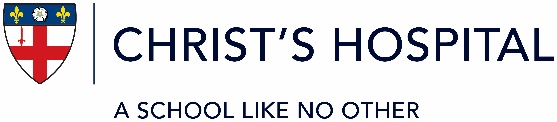 Groundsperson – Estate GroundsGroundsperson – Estate GroundsGroundsperson – Estate GroundsJOB DESCRIPTIONJOB DESCRIPTIONJOB DESCRIPTIONJOB DESCRIPTIONJOB DESCRIPTIONDepartmentGroundsGroundsDateApril 2024Responsible toGrounds Team LeaderGrounds Team LeaderResponsible forN/AJob PurposeJob PurposeJob PurposeJob PurposeJob PurposeMaintain the Grounds and Playing Fields of the School to the highest achievable standard for the safe enjoyment of all pupils, staff, visitors and guests.Maintain the Grounds and Playing Fields of the School to the highest achievable standard for the safe enjoyment of all pupils, staff, visitors and guests.Maintain the Grounds and Playing Fields of the School to the highest achievable standard for the safe enjoyment of all pupils, staff, visitors and guests.Maintain the Grounds and Playing Fields of the School to the highest achievable standard for the safe enjoyment of all pupils, staff, visitors and guests.Maintain the Grounds and Playing Fields of the School to the highest achievable standard for the safe enjoyment of all pupils, staff, visitors and guests.Responsibilities/AccountabilitiesPlanting and maintenance of trees, shrubs and other plants.  Turfing and grass seed sowing. Pruning, felling of trees and maintaining woodland.Routine preparation and maintenance work on a range of sports facilities and surfaces as detailed on work schedules or job tickets.  Undertake all preparatory and cultivation work to maintain safe quality playing surfaces, which includes the creation, marking out and setting up of playing surfaces, mowing, spiking, slitting, top dressing, fertilising, line marking and all associated pitch repairs.Maintenance of orderly condition of the grounds by sweeping, hoeing, weeding, raking, mowing, edging and hedge cutting.Undertake minor construction and landscaping work.Drive vehicles and equipment as required for grounds maintenance operations. Carry out pre-use checks on a daily basis.Ensure vehicles and equipment used by self and works groups are regularly maintained in accordance with routine operating requirements.  Monitor the use of consumable items and spares and make arrangements for their replenishment.Ensure the safe use, storage, calibration and disposal of pesticides and other similar substances.  Promote the Health and Safety of self and others.  Respond to emergencies.Ensure work area is kept clean, tidy and secure at all times.Establish and maintain effective working relationships with managers, colleagues and end users.To demonstrate a commitment to improving and developing the organisation’s processes and facilities. Participation in training necessary for the safe undertaking of work. Make recommendations to supervisor regarding improved work systems, labour and machinery utilisation.Assisting with the preparation and support for School functions.To demonstrate a commitment to improving and developing the organisation’s processes and facilitiesTo carry out such duties that may be reasonably required by your line managerResponsibilities/AccountabilitiesPlanting and maintenance of trees, shrubs and other plants.  Turfing and grass seed sowing. Pruning, felling of trees and maintaining woodland.Routine preparation and maintenance work on a range of sports facilities and surfaces as detailed on work schedules or job tickets.  Undertake all preparatory and cultivation work to maintain safe quality playing surfaces, which includes the creation, marking out and setting up of playing surfaces, mowing, spiking, slitting, top dressing, fertilising, line marking and all associated pitch repairs.Maintenance of orderly condition of the grounds by sweeping, hoeing, weeding, raking, mowing, edging and hedge cutting.Undertake minor construction and landscaping work.Drive vehicles and equipment as required for grounds maintenance operations. Carry out pre-use checks on a daily basis.Ensure vehicles and equipment used by self and works groups are regularly maintained in accordance with routine operating requirements.  Monitor the use of consumable items and spares and make arrangements for their replenishment.Ensure the safe use, storage, calibration and disposal of pesticides and other similar substances.  Promote the Health and Safety of self and others.  Respond to emergencies.Ensure work area is kept clean, tidy and secure at all times.Establish and maintain effective working relationships with managers, colleagues and end users.To demonstrate a commitment to improving and developing the organisation’s processes and facilities. Participation in training necessary for the safe undertaking of work. Make recommendations to supervisor regarding improved work systems, labour and machinery utilisation.Assisting with the preparation and support for School functions.To demonstrate a commitment to improving and developing the organisation’s processes and facilitiesTo carry out such duties that may be reasonably required by your line managerResponsibilities/AccountabilitiesPlanting and maintenance of trees, shrubs and other plants.  Turfing and grass seed sowing. Pruning, felling of trees and maintaining woodland.Routine preparation and maintenance work on a range of sports facilities and surfaces as detailed on work schedules or job tickets.  Undertake all preparatory and cultivation work to maintain safe quality playing surfaces, which includes the creation, marking out and setting up of playing surfaces, mowing, spiking, slitting, top dressing, fertilising, line marking and all associated pitch repairs.Maintenance of orderly condition of the grounds by sweeping, hoeing, weeding, raking, mowing, edging and hedge cutting.Undertake minor construction and landscaping work.Drive vehicles and equipment as required for grounds maintenance operations. Carry out pre-use checks on a daily basis.Ensure vehicles and equipment used by self and works groups are regularly maintained in accordance with routine operating requirements.  Monitor the use of consumable items and spares and make arrangements for their replenishment.Ensure the safe use, storage, calibration and disposal of pesticides and other similar substances.  Promote the Health and Safety of self and others.  Respond to emergencies.Ensure work area is kept clean, tidy and secure at all times.Establish and maintain effective working relationships with managers, colleagues and end users.To demonstrate a commitment to improving and developing the organisation’s processes and facilities. Participation in training necessary for the safe undertaking of work. Make recommendations to supervisor regarding improved work systems, labour and machinery utilisation.Assisting with the preparation and support for School functions.To demonstrate a commitment to improving and developing the organisation’s processes and facilitiesTo carry out such duties that may be reasonably required by your line managerResponsibilities/AccountabilitiesPlanting and maintenance of trees, shrubs and other plants.  Turfing and grass seed sowing. Pruning, felling of trees and maintaining woodland.Routine preparation and maintenance work on a range of sports facilities and surfaces as detailed on work schedules or job tickets.  Undertake all preparatory and cultivation work to maintain safe quality playing surfaces, which includes the creation, marking out and setting up of playing surfaces, mowing, spiking, slitting, top dressing, fertilising, line marking and all associated pitch repairs.Maintenance of orderly condition of the grounds by sweeping, hoeing, weeding, raking, mowing, edging and hedge cutting.Undertake minor construction and landscaping work.Drive vehicles and equipment as required for grounds maintenance operations. Carry out pre-use checks on a daily basis.Ensure vehicles and equipment used by self and works groups are regularly maintained in accordance with routine operating requirements.  Monitor the use of consumable items and spares and make arrangements for their replenishment.Ensure the safe use, storage, calibration and disposal of pesticides and other similar substances.  Promote the Health and Safety of self and others.  Respond to emergencies.Ensure work area is kept clean, tidy and secure at all times.Establish and maintain effective working relationships with managers, colleagues and end users.To demonstrate a commitment to improving and developing the organisation’s processes and facilities. Participation in training necessary for the safe undertaking of work. Make recommendations to supervisor regarding improved work systems, labour and machinery utilisation.Assisting with the preparation and support for School functions.To demonstrate a commitment to improving and developing the organisation’s processes and facilitiesTo carry out such duties that may be reasonably required by your line managerResponsibilities/AccountabilitiesPlanting and maintenance of trees, shrubs and other plants.  Turfing and grass seed sowing. Pruning, felling of trees and maintaining woodland.Routine preparation and maintenance work on a range of sports facilities and surfaces as detailed on work schedules or job tickets.  Undertake all preparatory and cultivation work to maintain safe quality playing surfaces, which includes the creation, marking out and setting up of playing surfaces, mowing, spiking, slitting, top dressing, fertilising, line marking and all associated pitch repairs.Maintenance of orderly condition of the grounds by sweeping, hoeing, weeding, raking, mowing, edging and hedge cutting.Undertake minor construction and landscaping work.Drive vehicles and equipment as required for grounds maintenance operations. Carry out pre-use checks on a daily basis.Ensure vehicles and equipment used by self and works groups are regularly maintained in accordance with routine operating requirements.  Monitor the use of consumable items and spares and make arrangements for their replenishment.Ensure the safe use, storage, calibration and disposal of pesticides and other similar substances.  Promote the Health and Safety of self and others.  Respond to emergencies.Ensure work area is kept clean, tidy and secure at all times.Establish and maintain effective working relationships with managers, colleagues and end users.To demonstrate a commitment to improving and developing the organisation’s processes and facilities. Participation in training necessary for the safe undertaking of work. Make recommendations to supervisor regarding improved work systems, labour and machinery utilisation.Assisting with the preparation and support for School functions.To demonstrate a commitment to improving and developing the organisation’s processes and facilitiesTo carry out such duties that may be reasonably required by your line managerChrist’s Hospital is committed to safeguarding and promoting the welfare of children and young people and expects all staff and volunteers to share this commitmentChrist’s Hospital is committed to safeguarding and promoting the welfare of children and young people and expects all staff and volunteers to share this commitmentChrist’s Hospital is committed to safeguarding and promoting the welfare of children and young people and expects all staff and volunteers to share this commitmentChrist’s Hospital is committed to safeguarding and promoting the welfare of children and young people and expects all staff and volunteers to share this commitmentChrist’s Hospital is committed to safeguarding and promoting the welfare of children and young people and expects all staff and volunteers to share this commitmentPERSON SPECIFICATIONPERSON SPECIFICATIONPERSON SPECIFICATIONPERSON SPECIFICATIONPERSON SPECIFICATIONExperienceExperiencePrevious practical grounds work experience, preferably gained in a, parks & countryside setting, estate work, large school, golf course or private gardening. (Preferable) A passion for all things outdoorsPrevious practical grounds work experience, preferably gained in a, parks & countryside setting, estate work, large school, golf course or private gardening. (Preferable) A passion for all things outdoorsPrevious practical grounds work experience, preferably gained in a, parks & countryside setting, estate work, large school, golf course or private gardening. (Preferable) A passion for all things outdoorsQualificationsQualificationsNational/Scottish Vocational Qualification Level 2 Horticulture or IOG National Technical Certificate or BTEC First Diploma/First Certificate in Horticulture or City & Guilds National Certificate in Horticulture (Desirable).National/Scottish Vocational Qualification Level 2 Sports Turf Maintenance (Desirable)Chainsaw Certificate (Desirable)NPTC or other recognised qualification in one or more of the following: strimming, hedge-cutting, ride-on mowing and tractor driving. (Desirable)Holds a valid, clean driving licence (Essential)Proven background within the horticulture, sports turf management industry. (Preferable)National/Scottish Vocational Qualification Level 2 Horticulture or IOG National Technical Certificate or BTEC First Diploma/First Certificate in Horticulture or City & Guilds National Certificate in Horticulture (Desirable).National/Scottish Vocational Qualification Level 2 Sports Turf Maintenance (Desirable)Chainsaw Certificate (Desirable)NPTC or other recognised qualification in one or more of the following: strimming, hedge-cutting, ride-on mowing and tractor driving. (Desirable)Holds a valid, clean driving licence (Essential)Proven background within the horticulture, sports turf management industry. (Preferable)National/Scottish Vocational Qualification Level 2 Horticulture or IOG National Technical Certificate or BTEC First Diploma/First Certificate in Horticulture or City & Guilds National Certificate in Horticulture (Desirable).National/Scottish Vocational Qualification Level 2 Sports Turf Maintenance (Desirable)Chainsaw Certificate (Desirable)NPTC or other recognised qualification in one or more of the following: strimming, hedge-cutting, ride-on mowing and tractor driving. (Desirable)Holds a valid, clean driving licence (Essential)Proven background within the horticulture, sports turf management industry. (Preferable)Skills & AbilitiesSkills & AbilitiesAwareness of relevant Health and Safety legislation (Essential).Formal training in manual handling (Desirable – training can be given if required).Ability to drive and maintain a valid clean driving licence at all times (Essential).Due to the need to work across this very large site the postholder will be required to move equipment from location to location (Essential).This post is physically demanding. It is Essential that the post holder remains physically able to manage all items of equipment (including vibrating hand held tools) and to sustain periods of working in standing, bending, kneeling positions. Awareness of relevant Health and Safety legislation (Essential).Formal training in manual handling (Desirable – training can be given if required).Ability to drive and maintain a valid clean driving licence at all times (Essential).Due to the need to work across this very large site the postholder will be required to move equipment from location to location (Essential).This post is physically demanding. It is Essential that the post holder remains physically able to manage all items of equipment (including vibrating hand held tools) and to sustain periods of working in standing, bending, kneeling positions. Awareness of relevant Health and Safety legislation (Essential).Formal training in manual handling (Desirable – training can be given if required).Ability to drive and maintain a valid clean driving licence at all times (Essential).Due to the need to work across this very large site the postholder will be required to move equipment from location to location (Essential).This post is physically demanding. It is Essential that the post holder remains physically able to manage all items of equipment (including vibrating hand held tools) and to sustain periods of working in standing, bending, kneeling positions. Additional Work ElementsNormal working hours are 37½ hours per week; worked 7.30 am to 4 .00 pm from Monday to Thursday and 7.30 am to 2.45 pm Friday.Occasional weekend work will be required during functions e.g. Speech Day, Sports Day.In the event of a major incident or disaster, you may be required to provide assistance, in whatever capacity necessary and participate in any training to ensure the School is fully preparedReporting Structure